Hornsby Lions Netball Club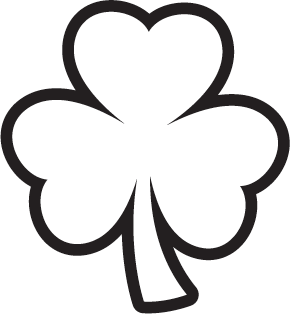 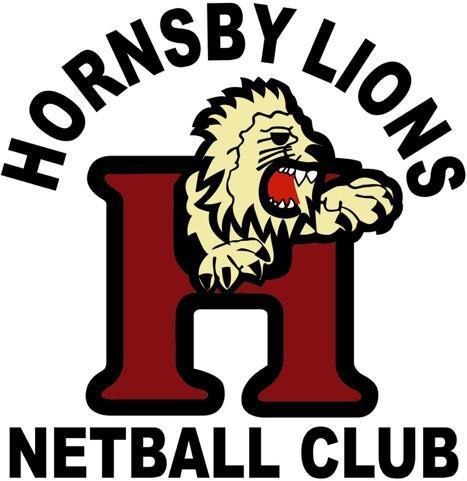 ConstitutionClub ConstitutionPart 1 The ClubTITLE	3	3HEADQUARTERS	3	3	3Part 2 MembershipINDIVIDUAL MEMBERS	4 OF MEMBERS	4REGISTER OF MEMBERS	4FEES, SUBSCRIPTIONS, ETC	5MEMBERS' LIABILITY	5MEMBERSHIP ENTITLEMENTS NOT TRANSFERABLE	5DISPUTES	6DISCIPLINING MEMBERS	6RIGHT OF APPEAL	7Part 3 CommitteePOWERS OF THE COMMITTEE	8CONSTITUTION AND MEMBERSHIP	8ELECTION OF COMMITTEE MEMBERS	9CASUAL VACANCIES	9REMOVAL OF COMMITTEE MEMBER	10COMMITTEE MEETINGS AN QUORUM	10DELEGATIONS BY COMMITTEE TO SUB-COMMITTEE	11VOTING AND DECISIONS	11Part 4 MeetingsCOMMITTEE MEETINGS	12and 25. ANNUAL GENERAL MEETINGS	12SPECIAL GENERAL MEETINGS	13NOTICE	13PRESIDING MEMBER	13	14MAKING OF DECISIONS	14VOTING	15Part 5 Miscellaneousand 33. FUNDS SOURCES & MANAGEMENT	16ALTERATION OF OBJECTS AND RULES	16CUSTODY OF BOOKS	16INSPECTION OF BOOKS	16SERVICE OF NOTICES	17SPECIAL RESOLUTION	17DISSOLUTION OF CLUB	17Part 1 The ClubTitleThe name of the Club shall be Hornsby Lions Netball Club (hereinafter referred to as the “Club” or “Club’s”), a not for profit Club.ColoursThe Club’s basic colours shall be White, Dark Blue and Burgundy.HeadquartersThe Club’s headquarters shall be at the residential address of the Secretary. If the club is without a Secretary, the headquarters will be at the residential address of the President or Treasurer.LogoThe Club’s logo, as shown on the front cover, shall be a Lion incorporated with the letter ‘H’.ObjectiveThe objectives of the Club shall be:to further the interests of its members as determined by the committee and promote the game of Netball within the Hornsby and surrounding areas.to select and manage the Club teamsto comply with the Constitution, Rules and By-Laws of the local associations being Hills District Netball Association (hereinafter called “HDNA”), and Kuring-gai Netball Association (hereinafter called “KNA”).to apply the assets and income of the Club solely in furtherance of the abovementioned objective and no portion shall be distributed directly or indirectly to any member of the Club except as bona fide compensation of expenses incurred on behalf of the Club.Patron – the Club may, from time to time, nominate one or more patrons. Any patron shall hold office at the pleasure of the Club committee and members.Part 2	MembershipIndividual membersThe number of members of the Club is declared to be unlimited. However, in the event that there are insufficient numbers to manage the Club affairs, then, by necessity, those numbers may need to be limited.People wishing to join the Club shall be open to all Ordinary, Junior and subscribing members as defined by Netball NSW.Definitions of MembersPlaying Members as defined by Netball NSW, provided that they are listed and financial.Life membersAny person may be elected a Life Member of the Club in recognition of outstanding service to the Club for a period of no less than seven (7) years.Candidates for election as Life Members shall be nominated by two (2) members of the club.Election as a Life member shall require a vote of at least two- thirds of the members attending the AGM.A Life member has the right to attend Committee meetings, they may have speaking rights but without voting rights. However, at an AGM, their vote will be recognised.Non Playing Member: A non playing members shall be defined as - Any person acting in the capacity of a Team Coach, Assistant Coach, Committee Member and/or Umpire who is not already registered as a Playing Member of the Club.Register of membersThe  of the Club must establish and maintain a register of members of the Club specifying the name, date of birth, address, E-mail address and telephone contact of each person who is a member of the Club.FeesFinancial MembersThe fees to be paid by members shall be determined by resolution of the Club membership at the Annual General Meeting each year. This shall include:registration fees set by HDNA, plusa levy set by the Club to pay Umpires umpiring on behalf of the Club, plusa levy set by the Club for Day Competition only, to pay for equipment, court hire for training and registration/insurance of Non Playing Members.Non Financial MembersIt is the responsibility of Members to ensure all fees, as described in rule 9, be paid by the date set by the Committee. Members who have not paid all monies due to the Club as described in rule 9, by the date set by the Committee shall be considered un-financial and shall be ineligible for registration and/or play until monies due are paid in full. Non-financial members have no voting rights.Members’ liabilitiesThe liability of a member of the Club to contribute towards the payment of the debts and liabilities of the Club or the costs, charges and expenses of the winding up of the Club is limited to the amount, if any, unpaid by the member in respect of membership of the Club as described in rule 9.Membership entitlements not transferableA right, privilege or obligation which a person has by reason of being a member of the club:is not capable of being transferred or transmitted to another person, andterminates on cessation of the person’s membership.DisputesDisciplining of membersA complaint may be made in writing as required in rule 12 to the Committee by any person that a member of the Club has:persistently refused or neglected to comply with a provision or provisions of these rules, ordecimated or persistently and wilfully acted in a manner prejudicial to the wellbeing of a member,persistently and wilfully acted in a manner prejudicial to the interests of the Club.failed to comply with Netball NSW Code of Conduct.On receiving such a complaint, the :must cause notice of the complaint to be served on the member concerned, which may include immediate temporary suspension until such time that submissions are heard;must give the member at least seven (7) days from the time the notice is served within which to make Submissions to the  in connection with the complaint, andmust take into consideration any Submissions made by the member in connection with the complaint.The Committee , after considering the complaint and any Submissions made in connection with the complaint, if it is satisfied that the facts alleged in the complaint have been proved.Right of appeal of disciplined memberA member may appeal to the Club against a resolution of the Committee as described in rule 13, within seven (7) days after notice of the resolution is served on the member, by lodging with the a notice to that effect.A subcommittee will be formed to hear the arguments. This committee must include  .The notice may, but need not, be accompanied by a statement of the grounds on which the member intends to rely for the purposes of the appeal.On receipt of a notice from a member under clause (1), the convene a committee meeting within 14 days after the date on which the Secretary received the notice.At committee meeting convened under clause ():no business other than the question of the appeal is to be transacted, and	the ommittee and the member must be given the opportunity to state their respective cases orally or in writing, or both, andthe members present are to vote by secret ballot on the question of whether the resolution should be confirmed or revoked.resolutionbe documented and saved in Club records, however is to be treated confidentially for the protection of the member concerned.Part 3  The CommitteePowers of the CommitteeThe Committee is subject to these rules, to any resolution passed by the Club in a committee meeting and the Constitution, Rules and By-Laws of HDNA and KNA, and:is to control and manage the affairs of the Club, andmay exercise all such functions as may be exercised by the Club, other than those functions that are required by these rules to be exercised by an annual general meeting of members of the Club, andhas power to perform all such acts and do all such things as appear to the Committee to be necessary or desirable for the proper management of the affairs of the Club.Constitution and MembershipThe Committee shall consist of the Office Bearers of the Club, each of whom is to be elected at the annual general meeting of the Club as described in rule 17.The Executive Committee will be made up of the President, Secretary, Treasurer.The office-bearers of the Club are to be:PresidentVice PresidentSecretaryTreasurerRegistrarCoaches ConvenorUniform & Equipment CoordinatorUmpires ConvenorFundraising OfficerDelegate to HDNA (2 positions)The committee shall confirm the appointment of an Honorary AuditorEach member of the Committee is, subject to these rules, to hold office until the conclusion of the annual general meeting following the date of the member’s election, but is eligible for re-election.In the event of a casual vacancy occurring in the membership of the Committee, the Executive Committee may co-opt a member of the Club to fill the vacancy and the member/s appointed shall be confirmed at the next committee meeting. They will then hold office, subject to these rules, until return of the elected Office Bearer or the conclusion of the annual general meeting next following the date of the appointment.Election of Committee membersNominations of candidates for election as office-bearers of the Club may be made by any Club member or parents/guardians of Club members prior to the annual general meeting.Nominations must be seconded by another member of the Club.A person cannot hold the same role on the committee for more than ten (10) consecutive years, except in the case of a special resolution. A committee member may also remain on the committee in a different role.If insufficient nominations are received to fill all vacancies on the Committee prior to the AGM, the candidates nominated are taken to be elected and further nominations may be received from the floor at the Annual General Meeting.If insufficient further nominations are received, any vacant positions remaining on the Committee are taken to be casual vacancies as described in rule 18.If the number of nominations received is equal to the number of vacancies to be filled, the persons nominated are taken to be elected.If the number of nominations received exceeds the number of vacancies to be filled, a ballot is to be held.The ballot for the election of office-bearers and ordinary members of the Committee is to be conducted at the Annual General Meeting in such usual and proper manner as the Committee may direct.Casual vacanciesFor the purposes of these rules, a casual vacancy in the office of a member of the Committee occurs if the member:dies, orceases to be a member of the Club, orbecomes an insolvent under administration within the meaning of the Corporations Act 2001 of the Commonwealth, orresigns office by notice in writing given to the secretary, oris removed from office as described in rule 19, orbecomes a mentally incapacitated person, oris absent without the consent of the Committee from all meetings of the Committee held during a period of 6 months.Removal of memberThe Club, in a committee meeting, may by resolution remove any member of the Committee from the office of member before the expiration of the member’s term of office and may by resolution appoint another person to hold office until the expiration of the term of office of the member so removed.Committee Meetings and quorumThe Committee must meet at least 3 times in each period of twelve(12) months at such place and time as the Committee may determine.Additional meetings of the Committee may be convened by the President or by any member of the Executive Committee.Oral or written notice of a meeting of the Committee must be given by the Secretary to each member of the Committee at least forty eight (48) hours (or such other period as many be unanimously agreed on by the members of the Committee) before the time appointed for the holding of the meeting.Notice of a meeting given under clause (3) must specify the general nature of the business to be transacted at the meeting and no business other than that business is to be transacted at the meeting, except business which the Committee members present at the meeting unanimously agree to treat as urgent business.A quorum shall constitute 50% of committee members for a committee meeting, and 75% of committee members for a special general meeting or an annual general meeting.No business is to be transacted by the Committee unless a quorum is present and if, within 30 minutes of the time appointed for the meeting, a quorum is not present, the meeting is to stand adjourned to a new meeting time as set by the Committee member calling the meeting.Delegation by Committee to Sub-CommitteeThe Committee may delegate to one or more Sub-Committees (consisting of such members as the Committee thinks fit) the exercise of such functions of the Committee as are specified, other than:this power of delegation, anda function which is a duty imposed on the Committee by the Act or by any other law.A function the exercise of which has been delegated to a Sub- Committee under this rule may, while the delegation remains unrevoked, be exercised from time to time by the Sub-Committee in accordance with the terms of the delegation.A delegation under this section may be made Subject to such conditions or limitations as to the exercise of any function, or as to time or circumstances, as may be specified in the instrument of delegation.Any act or thing done or suffered by a Sub-Committee acting in the exercise of a delegation under this rule has the same force and effect as it would have if it had been done or suffered by the Committee.The Committee may revoke wholly or in part any delegation under this rule.A Sub-Committee may meet and adjourn, as it thinks proper.Voting and decisionsQuestions arising at a meeting of the Committee or of any Sub- Committee appointed by the Committee are to be determined by a majority of the votes of members of the Committee or Sub- Committee present at the meeting.Each member present at a meeting of the Committee or of any Sub- Committee appointed by the Committee (including the person presiding at the meeting) is entitled to one vote but, in the event of an equality of votes on any question, the person presiding may exercise a second or casting vote.Subject to rule 18(5), the Committee may act despite any vacancy on the Committee.Any act or thing done or suffered, or purporting to have been done or suffered, by the Committee or by a Sub-Committee appointed by the Committee, is valid and effectual despite any defect that may afterwards be discovered in the appointment or qualification of any member of the Committee or Sub-Committee.Part 4  MeetingsCommittee Meetings – holding of See Part 3, sections 20 & 21In addition for Part 3, sections 20 and 21, the team manager or their member representative may attend each Committee meeting as notified.The team manager, or their agent, must provide in writing to the Secretary one week before the scheduled meeting any business they wish to raise on behalf of their team.The team manager or their agent must report the outcome of all business arising at the Committee meeting to their team members and/or Parents and Guardians.Annual General Meetings – holding ofThe Annual General Meeting shall be held, at such place and time as the Committee thinks fit.Annual General Meetings – calling of and business atAll financial members are eligible to vote and, in the case of under 18’s, their parent or guardian, are eligible to vote.The right to speak on any motion and/or report on business arising shall be restricted to any financial members.Not less than fourteen (14) days written notice of the date of the Annual General Meeting of the Club shall be given to all financial members or, in the case of members under the age of 18, their parent or guardian. A copy of the previous year’s annual general meeting minutes together with an agenda and notices of motion shall be made available.The business of the Annual General Meeting shall include:confirmation of the minutes of the previous Annual General Meeting,reports on the activities of the Club during the last preceding financial year,election of Office Bearers.reports of Office Bearerssetting of fees for the forthcoming yearsuch other business as the meeting thinks fit. This business needs to be advised to the Secretary at least seven (7) days prior to the AGM.Office Bearers elected at the Annual General Meeting shall assume office at the conclusion of the Annual General Meeting and shall hold office until the next AGM.Special General Meetings – calling ofThe Committee may, whenever it thinks fit, convene a Special General Meeting of the Club.This meeting is open to all members.NoticeExcept if the nature of the business proposed to be dealt with at a committee meeting requires a special resolution of the Club, the Secretary must, at least fourteen (14) days before, or as early as practical prior to the date fixed for the holding of the committee meeting, give a notice to each member specifying the place, date and time of the meeting and the nature of the business proposed to be transacted at the meeting.If the nature of the business proposed to be dealt with at a committee meeting requires a special resolution of the Club, the Secretary must, at least twenty one (21) days before, or as early as practical prior to the date fixed for the holding of the committee meeting, cause notice to be given to each member specifying, in addition to the matter required under clause (1), the intention to propose the resolution as a special resolution.No business other than that specified in the notice convening a committee meeting is to be transacted at the meeting except, in the case of an Annual General Meeting, business which may be transacted as described in rule 25 (4).A member desiring to bring any business before a committee meeting must give notice in writing of that business to the secretary who must include that business in the next notice calling a committee meeting given after receipt of the notice from the member.Presiding MemberThe President or, in the President’s absence, the Vice-President, is to preside as Chairperson at each meeting of the Club.If the president and the vice-president are absent or unwilling to act, the members present must elect one of their number to preside as Chairperson at the meeting.AdjournmentThe chairperson of a committee meeting at which a quorum is present may, with the consent of the majority of members present at the meeting, adjourn the meeting from time to time and place to place, but no business is to be transacted at an adjourned meeting other than the business left unfinished at the meeting at which the adjournment took place.If a committee meeting is adjourned for fourteen (14) days or more, the secretary must give written or oral notice of the adjourned meeting to each member of the Club stating the place, date and time of the meeting and the nature of the business to be transacted at the meeting.Except as provided in clauses (1) and (2), notice of an adjournment of a committee meeting or of the business to be transacted at an adjourned meeting is not required to be given.Making of decisionsA question arising at a committee meeting of the Club is to be determined on a show of hands and, unless before or on the declaration of the show of hands a poll is demanded, a declaration by the chairperson that a resolution has, on a show of hands, been carried or carried unanimously or carried by a particular majority or lost, or an entry to that effect in the minute book of the Club, is evidence of the fact without proof of the number or proportion of the votes recorded in favour of or against that resolution.At a committee meeting of the Club, a vote may be demanded by the chairperson or by at least four (4) members present in person at the meeting.If a vote is demanded at a committee meeting, the vote must be taken;immediately in the case of a vote which relates to the election of the chairperson of the meeting or to the question of an adjournment, orin any other case, in such manner and at such time before the close of the meeting as the chairperson directs, and the resolution of the vote on the matter is taken to be the resolution of the meeting on that matter.VotingOn any question arising at a committee meeting of the Club a member or, in the case of under 18s, their representative, has one vote only.All votes must be given personally.In the case of an equality of votes on a question at a committee meeting, the chairperson of the meeting is entitled to exercise a second or casting vote.A member is not entitled to vote at any committee meeting of the Club unless all money due and payable by the member to the Club has been paid.A request for a secret ballot can be made at any time and must be undertaken. The chairperson manages the secret ballot.Part 5  MiscellaneousFunds – sourceThe funds of the Club are to be derived from registration fees, donations, fundraising, sponsorship and, subject to any resolution passed by the Club in a committee meeting, such other sources as the Committee determines.All money received by the Club must be deposited within 7 days and without deduction to the credit of the Club’s bank account. If a deposit is not possible within 7 days, then the Executive Committee must be notified in writing and a reason must be given.The Club must, within 48 hours of receiving any money, issue an appropriate receipt and enter the receipt details into an appropriate book or document.Funds – ManagementSubject to any resolution passed by the Club in a committee meeting, the funds of the Club are to be used in pursuance of the objectives of the Club in such manner as the Committee determines.All cheques, drafts, bills of exchange, promissory notes and other negotiable instruments must be signed by any two (2) Executive members of the Committee or employees of the Club, comprising two of the following: the President, Treasurer and Secretary.Alteration of objects and rulesThis Constitution and the By-Laws of the Club may be altered by a special resolution passed by a majority of at eight five per cent (85%) of the members present and voting at an Annual General Meeting or Special General Meeting of the Club of which not less than twenty-one(21) days' written notice specifying the resolution/s to be proposed has been given.Custody of Except as otherwise provided by these rules, the Executive Committee must keep in  custody or under  control all records, books and other documents relating to the Club.Inspection of The records, books and other documents of the Club must be open to inspection, free of charge, by a member of the Club at any reasonable hour.Service of noticesFor the purpose of these rules, a notice may be served on or given to a person:by delivering it to the person personally, orby sending it by pre-paid post to the address of the person, orby sending it by to the person for giving or serving the notice. This includes a members E- mail address but does not include any social media web sites or forums.For the purpose of these rules, a notice is taken, unless the contrary is proved, to have been given or served:in the case of a notice given or served personally, on the date on which it is received by the addressee, andin the case of a notice sent by pre-paid post, on the date when it would have been delivered in the ordinary course of post, andin the case of a notice sent , on the date it was sent, or if the machine from which the transmission was sent produces a report indicating that the notice was sent on a later date, on that date.Special ResolutionsA ‘Special Resolution’ is defined in section 39 of the Associations Incorporation Act 2009 as one that is passed by at least eighty five per cent (85%) of the votes cast by members present (either on a show of hands at the meeting or by secret ballot) being in favour of the resolution.Dissolution of the ClubThe Club shall not be dissolved except by special resolution passed by a majority of at least three-quarters (¾) of the members present and voting at a Special General Meeting of the Club of which not less than twenty one (21) days' written notice specifying the resolution to be proposed has been given.On dissolution of the Club, any property whatsoever remaining after the determination and settlement of all debts and liabilities shall be paid or transferred to the local associations.